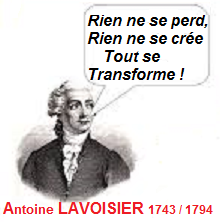 Situation de départ :      Pourtant la combustion du charbon produit des cendres pèsent moins que le charbon... !!!Que se passe-t-il au cours de cette transformation ?comment peut interpréter cette transformation à l’échelle microscopique ?Fiche Pédagogique  N : 5Matière : Physique-ChimieProfesseur : www.Extraphysics.comEtablissement : Collège .....................................Unité : La matièreNiveau : 2 ASCHeure : 4HRéaction chimique : Notion et LoisConnaissance PréalablesObjectifs de la leçonCompétences CibléesOutils didactiquesLes constituants de l’air.Méthode de découverte de dioxyde de carbone.Atomes et molécules.Les combustions. Connaissance du concept de réaction chimique.Distinguer entre transformation physique et transformation chimique.Écrire l'équation d'interaction en utilisant les noms des Réacteurs et des produits.Connaissance des lois de conservation de masse et de conservation des atomesApplication des lois de réaction chimique.Ecrire l’équation chimique à partir des formules chimiques ou à partir d’un texte descriptif d’une réaction chimique.Équilibrer une équation chimique en appliquant la loi de conservation des atomes.Posséder la capacité de l’observation scientifique.L’utilisation de l’approche scientifique pour répondre aux questions autour de la transformation chimique de la matière.Connaitre les dangers des produits de combustion sur la santé et l’environnement et essayer de limiter la pollution de l’air. Tableau,Ordinateur,Manuel,Acide chlorhydrique,Bouteille,Craie,Balance numérique,…..Thèmes de la leçonActivités éducatives - ApprentissageActivités éducatives - ApprentissageEvaluationsThèmes de la leçonActivités de professeurActivité de l’apprenantEvaluationsI. Notion de la réaction chimique:a. activité 1 :interprétation :Conclusion1. définition de la réaction chimique :2. équation de réaction L'enseignant ouvre la discussion concernant la situation probléme- il montre une simulation de la transformation chimique de et pose les questions :- quels sont les molécules qui disparaissent lors de la combustion?- quels sont les molécules qui apparaissent lors de la combustion?- quel produit s’est formé lors de cette combustion  -l’enseignant pose la question :- au cours de la transformation, que se passe-t-il au niveau microscopique? -l’enseignant pose la question :au cours de la réaction chimique, que se passe-t-il pour les réactifs et les produits?L’enseignant modélise la réaction chimique en utilisant les noms des réactifs et des produits- Lire et comprendre la situation-L'apprenant participe au dialogue et Suggérer des hypothèses concernant la question.Essai de retirer des observations - la molécule de dioxygène est disparue- la molécule de dioxyde de carbone est apparue.- L’apprenant comprend que les atomes se réarrangent pour former le dioxyde de carbone.-l’apprenant conclut qu’au cours de la transformation chimique les atomes s’associent différemment. - L’apprenant essai de rédiger une définition de la réaction chimique en répondant à la question.- L’apprenant essai d’écrire le bilan de la combustion du carbone et de la corrosion de fer d’un texte descriptif d’une réaction chimique.Evaluation diagnostique ExerciceLors de la corrosion du fer, le fer réagit avec le dioxygène pour former de la rouille.1- détermine les réactifs2- détermine les produits.3- écrit l’équation bilan de cette réaction. II .Les lois de la réaction chimique.1. Lois de conservation de la masseExpérience :Observations et interprétations :Conclusion :2. Lois de conservation des atomesActivité2 :Observation et interprétation :ConclusionComment peut vérifier que les atomes ne se fabriquent pas et ne disparaissent pas 1-L’enseignant fait une expérience de la réaction chimique de l’acide chlorhydrique et la craie complète et pose les questions :- comment vois-tu qu’il s’est produit une réaction chimique ?- la masse varie-t-elle au cours de cette  réaction chimique ?l’enseignant aide l’apprenant à rédiger une conclusion en posant la question :compare la masse des réactifs et des produits au cours de la réaction chimique 2-L’enseignant pose la question :Comment peut-on interpréter, à l’échelle microscopique, la conservation de la masse au cours de la réaction chimique.L’enseignant montre une simulation de la combustion du carbone au niveau microscopique et demande à l’apprenant :- Compte le nombre d’atomes de chaque type présents à l’état initial puis à l’état final.- des atomes ont-ils disparu ?
-A-t-on fabriqué des atomes ?l’enseignant aide l’apprenant à rédiger une conclusion en posant les questions :- au cours de la réaction chimique, les atomes se conservent-ils ?
- les molécules se conservent-ellesL'apprenant suggère des hypothèses à propos de l’expérience.- L’apprenant observe  et participe à la discussion et répond aux questions posées par l'enseignant :Le morceau de craie a disparu.l’apparition d’un gazLa masse se conserve au cours de la réaction- L'apprenant conclut que  la masse des produits formés est égale la masse des réactifs qui disparaissent, la masse se conserve.2- L'apprenant suggère des hypothèses à propos de l’expérience.- L’apprenant observe et participe à la discussion et répond aux questions posées par l'enseignant :- Au cours d’une réaction chimique les atomes ne disparaissent pas et ne se fabriquent pas- L'apprenant essai de rédiger une conclusion en répondant à la question et conclut que :-  Au cours d’une réaction chimique les atomes se conservent mais ils s’associent différemment  pour donner les produits.III. Equilibrée une équation de réaction chimiqueL’enseignant donne les produits de la combustion du méthane et demande à l’apprenant :- d’écrire l’équation bilan de cette réaction en utilisant les noms puis les modèles
- Compte le nombre d’atomes de chaque type présents aux réactifs puis aux produits.
- - L'apprenant répond aux questions et essai d’écrire l’équation et de la modéliser.

-L’apprenant conclut qu’il faut équilibrer l’équation de la réaction en appliquant la loi de conservation de masse

